…../…../……Velinin-İmzasıAdı – SoyadıEK-2 OKUL ÖNCESİ VELİ SÖZLEŞME ÖRNEĞİİş bu   sözleşme,.............................................................................................. okulu   müdürlüğü   ile ...............................................’nın velisi olan ................................................................’nın arasında okul öncesi eğitim alacak çocuğun eğitimine yönelik olarak karşılıklı yükümlülükleri belirlemek amacıyla düzenlenmiştir.1-.......................................İl Milli Eğitim Müdürlüğü İl Ücret Tespit Komisyonu tarafından ……/…….eğitim-öğretim yılı için belirlenen aylık ücret.............................................TL dir.2-Veli belirlenen ücreti her ayın 15 ini takip eden ilk üç iş günü içinde okula ait banka hesap numarasına yatırıp, dekontunu okul yönetimine verir.3- Veli, okul yönetimince belirlenen eğitim şekline uymak zorundadır.4- Eylül ayı ile yarıyıl tatilinde aylık ücret tam olarak tahsil edilir.5-Haziran ayı ile 15 günden fazla rapora dayalı devamsızlık durumunda ise  ücret alınmaz.6-Yönetmeliğin 7. Maddesinde belirtilen durumlara istinaden bir seferde 15 günden fazla süre ile  eğitim-öğretime ara verilmesi durumlarında, alınan ücret bir sonraki ayın ücretine sayılır.7- Çocuğu okula kayıt yaptırdığı halde hiçbir hizmet almadan kayıttan vazgeçilmesi halinde alınan aidat iade edilir.8-Çocukların devamsızlığından okul yönetimi haberdar edilir. Bulaşıcı bir hastalık nedeniyle okula gelmeyen çocuklar, hastalık sonrasında "okula devamında sakınca olmadığına dair sağlık kuruluşlarından alınan tabip raporu getirmek zorundadır. Çocukların kullandıkları ilaçların takibi veli tarafından yapılmak zorundadır. Bu konuda okul yönetiminden ve öğretmenden talepte bulunulamaz.9- 30 gün okula devam etmeyen ve devam ettiği hâlde üst üste iki aylık ücreti yatırmayan velinin çocuğu ile ilgili bu yönetmeliğin 18. Maddesinin 2. Fıkrasının (b) bendi gereğince işlem yapılır. Hizmet aldığı halde aidatını ödemeyen veliler için, alacağın tahsiline yönelik genel hükümler çerçevesinde işlem yapılır.10-Okul Öncesi Eğitim Programı gereğince yapılması gereken ve okulun bulunduğu belediye hudutları içerisinde gerçekleştirilecek müze ziyareti, tiyatro ve benzeri sosyal etkinlikler ilgili mevzuatına göre yapılır. 11-Okul yönetimince gerekli görülerek yakın çevre inceleme gezisi, tiyatro ve benzeri eğitim etkinliklerinin ücreti veli tarafından ayrıca karşılanır.12-Çocuklara maddi değeri yüksek olan kolye, küpe ve benzeri süs eşyaları takılmaz. Üzerinde isim yazılmayan çocuğa ait eşyanın ve izinsiz takılan süs eşyalarının kaybolması durumunda, öğretmen ya da okul yönetimi sorumlu değildir.13- Veli, okul yönetimi ve öğretmenin izni olmadan etkinlik sınıflarına giremez. Ancak, istekli olması durumunda önceden belirlenecek bir program doğrultusunda eğitim etkinliklerine katılabilir.14-Veli okul yönetimi ve grup öğretmenlerinin düzenlediği toplantılara katılmak zorundadır.15-Veli çocuğunu zamanında okula getirmek ve eğitim bitiminde okuldan almakla yükümlüdür. 16-Okul yönetimi çocukları, sadece yönetmeliğin ekinde yer alan EK-1 Acil Durumlarda Başvuru Formunda belirtilen kişilere teslim eder.  Zorunlu hallerde çocukların,  EK-1 de belirtilen kişiler dışındaki şahıslar tarafından teslim alınması istenmesi durumunda, velinin okul yönetimine yazılı beyanda bulunması zorunludur.17-Veli, okul yönetiminin gerekli gördüğü durumlarda, çocuğunun sağlık taramasını, gerekirse tedavisini yaptırmak zorundadır.18-Bu sözleşmede belirtilmeyen hususlarda yönetmelik hükümleri uygulanır.19-Sözleşmede belirtilen hususlarla ilgili yaşanacak uyuşmazlık halinde ……………….ilindeki mahkemeler yetkilidir.İş bu sözleşme 19 madde olup .......................tarihinde iki nüsha olarak düzenlenmiş ve taraflarca imza edilmiştir.Öğrenci VelisiOkul MüdürüAdı Soyadı:Adı Soyadı:İmzası:İmzası* Bu sözleşmeye yönetmelik maddelerine aykırı olmamak kaydıyla okul yönetimince gerektiğinde madde eklenebilir.EK-3İLKOKUL / ORTAOKUL / İMAM-HATİP ORTAOKULU ÖĞRENİM BELGESİOKULUNİli			: …………………………………İlçesi			: …………………………………Adı			: …………………………………ÖĞRENCİNİNT.C. Kimlik No	: …………………………………Okul No		: …………………………………Adı ve Soyadı		: …………………………………Baba Adı		: …………………………………Ana Adı		: …………………………………Doğum Yeri ve Tarihi			: …………………………………BELGENİNNo’su			: …………………………………Tarihi			: …………………………………İşbu belge …/…/20... tarihinde ilk defa / naklen ………. sınıfına kaydedilen ………………………………………………… okulun öğrencisi olması / öğrenimini tamamlaması / mecburi ilköğretim çağı dışına çıkması üzerine …/…/20... tarihinde verilmiştir.									…/…/20..Müdür Yardımcısı							Okul Müdürüİmzası								İmza ve Resmî Mühür"EK- 4DAVRANIŞ PUANI ÖLÇÜTLERİ 1. Okul kültürüne uyumKarar alma süreçlerine katkı sağlama ve kararlara uyma,Grupça alınan kararlara katkı,Okul çalışanlarına karşı sorumlu davranma, Okula/derse düzenli olarak devam etme,Okulu, çevreyi, eğitim araç-gereçlerini koruma, Belirlenen okul kurallarına uyma. 2. Öz bakımBeden temizliğine dikkat etme,Kıyafetinin temizliğine dikkat etme,Sağlığının gerektirdiği beslenme kurallarına uyma,Özel eşyalarının tertip ve düzenine özen gösterme.3. Kendini tanımaİlgi, yetenek, becerilerinin farkında olma,Zayıf yönlerini tanıma ve geliştirme,Serbest zamanını etkin bir şekilde kullanma,İstek ve ihtiyaçlarına göre amaçlarını belirleme.4. İletişim ve sosyal etkileşimİletişimde nezaket kurallarına uyma,Olumlu iletişim dilini kullanma,Çevresinde kabul görecek olumlu davranışlar gösterme,Çevresinde gördüğü iyi örneklerden yararlanma,Sosyal ilişkilerinde grup içinde rol alma, Sahip olduğu hakları bilme ve kullanma.5. Ortak değerlere uymaBaşkalarının hak ve özgürlüklerine saygı gösterme,Gerektiğinde başkalarına yardım etme,Bireysel ve kültürel farklılıklara hoşgörülü olma,Toplumun ortak değerlerine saygı gösterme.6. Çözüm odaklı olma Sorunları fark edip tanımlama,Sorunun farklı çözümlerinin olabileceğine inanma,Sorun üzerinde odaklanma,Alternatif çözüm yolları geliştirme,Sorunun çözümü için sorumluluk üstlenme.7. Sosyal faaliyetlere katılımOkulda yapılan çeşitli sosyal faaliyetlere katılmak için çaba gösterme,Aktif olarak katıldığı sosyal, kültürel, sanatsal ve sportif faaliyetlerde başarılı olma,Aktif olarak katılamadığı okul faaliyetleri ile ilgilenme veya izleme.8. Takım çalışması ve sorumlulukİş birliği içinde çalışma,Grup içerisindeki sorumluluklarını yerine getirme,Grup içinde gerekli durumlarda bireysel olarak çalışma.9.Verimli çalışma Planlı ve düzenli çalışma, Zamanı etkili şekilde kullanma,Çalışmalarında gösterdiği gelişmenin farkında olma.10. Çevreye duyarlılıkÇevreyle ilgili faaliyetlere duyarlı olma ya da katılma,Canlıları ve doğal yaşam alanlarını koruma,Yaşadığı çevresini temiz tutma,Doğal kaynakları tasarruflu kullanma.DAVRANIŞ PUANI ÖLÇEĞİ                                                                                        EK-5DERS YILI SONU ŞUBE ÖĞRETMENLER KURULUÖĞRENCİ KİŞİSEL DEĞERLENDİRME TUTANAĞIÖĞRENCİNİN :Okulu                                       :…………………………………Adı ve Soyadı                          :…………………………………Sınıfı                                       :…………………………………No                                           :…………………………………Başarısız Olduğu Dersler       :………………………………………………………………………………………………………………………….……………………………………………………………………………………….……….Sınıf veya Şube Rehber Öğretmen Görüşü (Diğer Derslerdeki Başarısı, psikolojik veSosyal Gelişimi, Ders İçi ve Ders Dışı Etkinlikler)……………………………………….………………………………………………………………………………………..………………………………………………………………………………………..…………Okul Rehber Öğretmeninin (Psikolojik Danışman) Görüşü:………………………………………………………………………………………..………………………………………………………………………………………..………………………Şube Öğretmenler Kurulunun Genel Değerlendirmesi………………………………………………………………………………………..………………………………………………………………………………………..………………………Oylamaya Katılan ÖğretmenlerAdı ve Soyadı :           İmzası :20…/20… Öğretim Yılında ………………. Karar verilmiştir.EK -6EK-7EK-8İFTİHAR BELGESİOkulumuz öğrencilerinden …………….. numaralı ………………………………………………………….. 20…/20/… öğretim yılında ……………………………………………………………………………………………………………………………………………….……………………………………………………………………………………………………………………………………………….gösterdiği üstün başarısından dolayı bu İFTİHAR BELGESİ ile ödüllendirilmiştir.…………… MüdürüEK-9ÖĞRENCİ SÖZLEŞME ÖRNEĞİ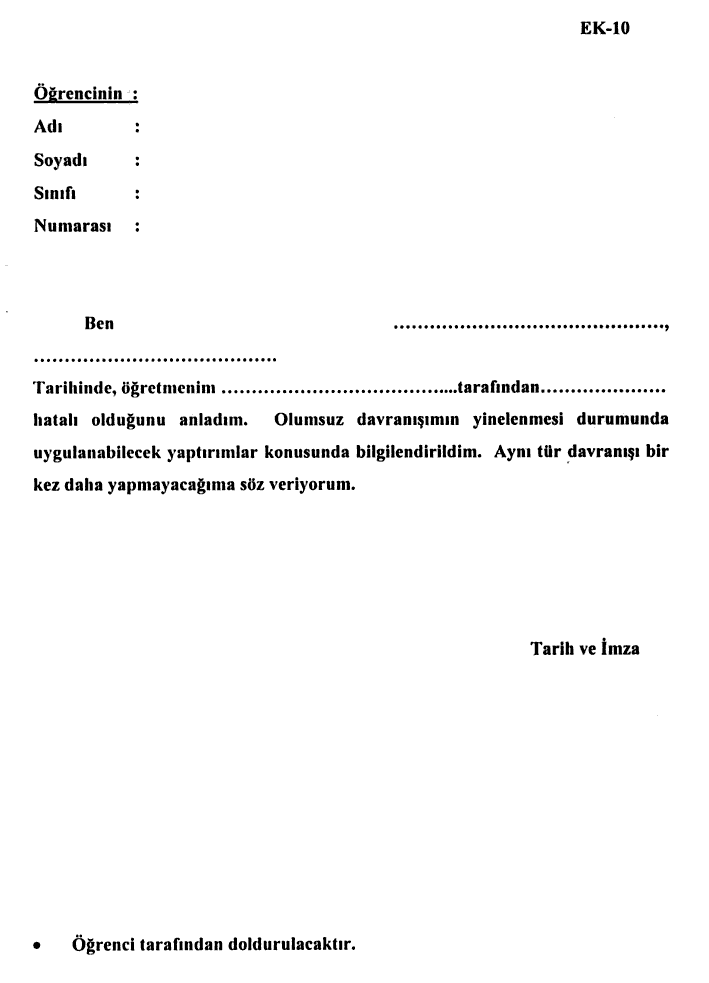 EK-10ÖĞRENCİ DAVRANIŞLARINI DEĞERLENDİRMEKURULU KARAR ÖRNEĞİKarar No                    :				Karar Tarihi               :Öğrencinin 		:Adı ve Soyadı   	: Doğum Tarihi	: …………….                  Cinsiyeti : ………… Sınıfı		: …………….	           Yarı Yıl :………           Okul No: ………. Parasız yatılı ya da gündüzlü olduğu: Başarı durumu	: Sağlık durumu	: Anne-Babanın	:Ailenin ekonomik durumu:Kardeş sayısı ve yaşları:Ailesinin oturduğu yer ve açık adresi:Şimdiye kadar aldığı yaptırımlar ve genel durumu:Yaptırımı gerektiren davranışının yapıldığı yer ve tarihi:Yaptırımı gerektiren davranışının çeşidi:Yaptırımı gerektiren davranış ve/veya davranışlarının nedeni:Olayla ilgili olarak:      a) Yaptırım uygulanacak öğrencinin ifadesinin özeti:      b) Tanıkların ifadesinin özeti:      c) Varsa yaptırım gerektiren davranışın tespitine yarayan diğer deliller:Yaptırımı hafifleten veya şiddetlendiren nedenler:Verilen yaptırım çeşidi ve dayandığı yönetmelik maddesi:Öğrenci davranışlarını değerlendirme kurulunun kanaati:                         Başkan                                Üye 			Üye 		Üye			ÜyeUygundur…/…/20..Mühür ve İmzaEK-11İLÇE ÖĞRENCİ DAVRANIŞLARINI DEĞERLENDİRME KURULU KARAR ÖĞRNEĞİKarar No      :Karar Tarihi :Öğrencinin       :Adı ve Soyadı  :Doğum Tarihi  :Okulu              :Sınıfı                :Okul No           :Dönemi            :        İLÇE ÖĞRENCİ DAVRANIŞLARINI DEĞERLENDİRME KURULU KARARIBaşkan 				Üye 					Üye  (*) İhtiyaç duyulması halinde, bu Yönetmeliğe uygun olarak bütçe hazırlık aşamasında yenigelir gider kalemleri        açılabilir.(**)Tahmini Bütçe Tablosu e-Okul sisteminde  doldurularak çıktısı alınacaktır.EK-14DİPLOMA KAYIT ÖRNEĞİ	Dilekçe sahibi ……………………………… T.C. Kimlik Nolu …………….. doğumlu ……………………… oğlu/kızı ……………………………………………...….’ nın ……………………………………………………… okulundan …………………... derece ile .../…/…. tarih ve ……. sayılı diplomayı almaya hak kazandığı resmî kayıtların incelenmesinden anlaşılmıştır.                                                                                                                 …/…/20…………………… Okulu müdürüResmî Mühür ve İmzaAdı ve SoyadıEK-15 KAYITLARI YOK OLANLARA VERİLECEK BELGE………………………………………….MÜDÜRLÜĞÜBelge No	:Belge Tarihi         :T.C. Kimlik No :Adı ve Soyadı    :Baba Adı            :Ana Adı             :Doğum Yeri       :Doğum Tarihi   : …/…/….Okuduğu Okul   :	Yukarıda kimlik bilgileri yazılı ………………….………’ın ……… öğretim yılında ……………………………………….. okulun ………… sınıfına devam ettiğini ve ………..………………………….. biliriz.	Bu husustaki vicdani ve yasal sorumluluğu anlamış olarak tanıklıkta bulunduğumuzu ve ifademizin aksi sabit olduğu takdirde hakkımızda her türlü kanuni kovuşturmada bulunmasına şimdiden muvafakat ettiğimizi ayrıca bildiririz.	Müdür Yardımcısı							Okul Müdürü	      Tanığın				Tanığın				Tanığın	Kimlik ve Adresi		     Kimlik ve Adresi     		    Kimlik ve Adresi	       İmzası 				 İmzası                                	            İmzası	……. yılında ……………………………………………. okulunda öğrenim gördüğünü tanıkla ispat etmek isteyen ………………………..’e adı geçen okulun o zamana ait kayıtlarının ……………………….. sebebiyle yok olduğu anlaşıldıktan ve gösterilen tanıklar birer birer  dinlenerek konu edilen öğrenim durumunu yakınen bildiklerine ve sıhhatle ifade ettiklerine kanaat getirildikten sonra bu belge ………………………….........................’a …/…/….. tarihinde verildi. Milli Eğitim Müdürü 				Şube Müdürü 			Şube Şefi      İmza-Mühür 				       İmza 				     İmza		  EK-16ACiL DURUMLARDA BAŞVURU FORMUACiL DURUMLARDA BAŞVURU FORMUACiL DURUMLARDA BAŞVURU FORMUEK-1ÇOCUĞUNÇOCUĞUNAdı :…………………………………………………………………………………..Adı :…………………………………………………………………………………..Soyadı:…………………………………………………………………………………..Soyadı:…………………………………………………………………………………..ACİL DURUMLARDA BAŞVURULACAK ADRES VE TELEFONLARACİL DURUMLARDA BAŞVURULACAK ADRES VE TELEFONLARACİL DURUMLARDA BAŞVURULACAK ADRES VE TELEFONLARACİL DURUMLARDA BAŞVURULACAK ADRES VE TELEFONLARÇOCUĞUN ANNESİAÇIKLAMALARAÇIKLAMALARAÇIKLAMALARAdı Soyadı :……………………………………………….FotoğrafFOTOĞRAFFOTOĞRAFEv Adresi :……………………………………………….FOTOĞRAFFOTOĞRAFEv Telefonu :……………………………………………….FOTOĞRAFFOTOĞRAFİş Adresi :……………………………………………….FOTOĞRAFFOTOĞRAFİşTelefonu :……………………………………………….ÇOCUĞUN BABASIAÇIKLAMALARAÇIKLAMALARAÇIKLAMALARAdı Soyadı :……………………………………………….FotoğrafFOTOĞRAFFOTOĞRAFEv Adresi :………………………………………………FOTOĞRAFFOTOĞRAFEv Telefonu :………………………………………………FOTOĞRAFFOTOĞRAFİş Adresi :……………………………………………….FOTOĞRAFFOTOĞRAFİşTelefonu :……………………………………………….ANNE-BABA DIŞINDA ARANILACAK ÜÇÜNCÜ ŞAHISAÇIKLAMALARAÇIKLAMALARAÇIKLAMALARAdı Soyadı :………………………………………………..FotoğrafFOTOĞRAFFOTOĞRAFYakınlık Derecesi :………………………………………….FOTOĞRAFFOTOĞRAFEv Adresi :……………………………………………….FOTOĞRAFFOTOĞRAFEv Telefonu :……………………………………………….FOTOĞRAFFOTOĞRAFİş Adresi :……………………………………………….FOTOĞRAFFOTOĞRAFİşTelefonu :……………………………………………….ÇOCUĞUN OKULA GELİŞ VE DÖNÜŞ DURUMUAÇIKLAMALARAÇIKLAMALARAÇIKLAMALARAile:………………………………………………………….Servis:………………………………………………………..FOTOĞRAFFOTOĞRAFDiğer:………………………………………………………….FOTOĞRAFFOTOĞRAF…………………………………………………………………FOTOĞRAFFOTOĞRAFDERSLER1. Yarıyıl PuanıII. Yarıyıl PuanıYıl Sonu Başarı PuanıAğırlıklı Yılsonu Puanları………. Sınıf………. Sınıf………. Sınıf………. Sınıf………. Sınıf………. Sınıf………… Sınıf………… Sınıf………… Sınıf………… Sınıf………… Sınıf………… Sınıf………… Sınıf………… SınıfAğırlıklı Yılsonu Puanları……… Sınıf……… Sınıf……… Sınıf……… Sınıf……… Sınıf……… Sınıf…………Sınıf…………Sınıf…………Sınıf…………Sınıf…………Sınıf…………Sınıf…………Sınıf…………SınıfDiğer BilgilerDiğer BilgilerDiğer BilgilerDavranış puanı ölçütleriGeliştirilmeli(1)İyi(2)Çok iyi(3)Okul kültürüne uyumÖz bakımKendini tanımaİletişim ve sosyal etkileşimOrtak değerlere uymaÇözüm odaklı olmaSosyal faaliyetlere katılımTakım çalışması ve sorumlulukVerimli çalışmaÇevreye duyarlılıkTEŞEKKÜR BELGESİÖğrencinin:                                                                                                                          Belge Numarası:T.C. Kimlik Numarası:………………………….                                                               Tarihi                  :Sınıf- Numarası        :Ders Yılı-Dönemi     :Yukarıda kimliği yazılı ……………………….okul içinde ve dışında, arkadaşlarına ve çevresine örnek olacak  davranışları ile derslerindeki gayret ve başarısından dolayı bu TEŞEKKÜR BELGESİ’ni almaya hak kazanmıştır.                                                              …………………………………………………………………… OKULU MÜDÜRÜTAKDİR BELGESİÖğrencinin:                                                                                                                                                                Belge Numarası: ………………………….T.C. Kimlik Numarası:                                                                                                               Tarihi                  :Sınıf- Numarası        :Ders Yılı-Dönemi     :Yukarıda kimliği yazılı ………………………. Okul içinde ve dışında, arkadaşlarına ve çevresine örnek olacak  davranışları ile derslerindeki gayret ve üstün başarısından dolayı bu TAKDİR BELGESİ’ni almaya hak kazanmıştır.                                                              …………………………………………………………………… OKULU MÜDÜRÜAnneBabaYaşıEğitimiHayatta mı?Evet              HayırEvet                 HayırÖz mü?Evet              HayırEvet                 HayırBirlikte mi?Evet              HayırEvet                 HayırEK-12OKUL ÖNCESİ EĞİTİM KURUMLARI TAHMİNİ BÜTÇE TABLOSUOKUL ÖNCESİ EĞİTİM KURUMLARI TAHMİNİ BÜTÇE TABLOSUOKUL ÖNCESİ EĞİTİM KURUMLARI TAHMİNİ BÜTÇE TABLOSUOKUL ÖNCESİ EĞİTİM KURUMLARI TAHMİNİ BÜTÇE TABLOSUİL :…………………………………….…………………………………….İLÇE :…………………………………….…………………………………….OKUL ADI :…………………………………….…………………………………….Tahmini Bütçe Onay BilgileriTahmini Bütçe Onay BilgileriTavan Aylık AidatKayıtlı Çocuk SayısıTarihi: …../.…/20...……TLSayısı: GELİR KALEMLERİGELİR KALEMLERİBir Önceki Eğitim Öğretim Yılı Gerçekleşen GelirlerEğitim Öğretim  Yılı Tahmini GelirlerAylık Aidat GelirleriAylık Aidat GelirleriFaiz GelirleriFaiz GelirleriÇocuk Kulübü ve Diğer GelirlerÇocuk Kulübü ve Diğer GelirlerBir Önceki Yıldan Devreden BakiyeBir Önceki Yıldan Devreden BakiyeToplamToplamGİDER KALEMLERİGİDER KALEMLERİEğitim Öğretim  Yılı Tahmini GiderlerEğitim Öğretim  Yılı Tahmini GiderlerBeslenme GiderleriBeslenme GiderleriTemizlik Hizmetleri GiderleriTemizlik Hizmetleri GiderleriEğitim Materyali GiderleriEğitim Materyali GiderleriKüçük Bakım ve Onarım GiderleriKüçük Bakım ve Onarım GiderleriMuhasebe ve Güvenlik Hizmetleri GiderleriMuhasebe ve Güvenlik Hizmetleri GiderleriSosyal Etkinlik GiderleriSosyal Etkinlik GiderleriDiğer Mal ve  Hizmet Alım GiderleriDiğer Mal ve  Hizmet Alım GiderleriGENEL TOPLAMGENEL TOPLAM20.../20.... Eğitim-öğretim yılı için tahmini  toplam gelir ile tahmini giderlerin  ayrıntısını gösterir   bütçenin uygulanmasını olurlarınıza arz ederim. 20.../20.... Eğitim-öğretim yılı için tahmini  toplam gelir ile tahmini giderlerin  ayrıntısını gösterir   bütçenin uygulanmasını olurlarınıza arz ederim. 20.../20.... Eğitim-öğretim yılı için tahmini  toplam gelir ile tahmini giderlerin  ayrıntısını gösterir   bütçenin uygulanmasını olurlarınıza arz ederim. 20.../20.... Eğitim-öğretim yılı için tahmini  toplam gelir ile tahmini giderlerin  ayrıntısını gösterir   bütçenin uygulanmasını olurlarınıza arz ederim. ………………………………….Müdür YardımcısıO L U R…../..…/20……………………………….Okul MüdürüEK-13KATILIM BELGESİKATILIM BELGESİKATILIM BELGESİKATILIM BELGESİKATILIM BELGESİKATILIM BELGESİKATILIM BELGESİKATILIM BELGESİKATILIM BELGESİ                       20.... – 20…. eğitim yılında okulumuza / okulumuz ana sınıfına devam eden ………………………………………………………..okul öncesi eğitimi almıştır.
                       Tebrik eder, başarılarının devamını dileriz.                       20.... – 20…. eğitim yılında okulumuza / okulumuz ana sınıfına devam eden ………………………………………………………..okul öncesi eğitimi almıştır.
                       Tebrik eder, başarılarının devamını dileriz.                       20.... – 20…. eğitim yılında okulumuza / okulumuz ana sınıfına devam eden ………………………………………………………..okul öncesi eğitimi almıştır.
                       Tebrik eder, başarılarının devamını dileriz.                       20.... – 20…. eğitim yılında okulumuza / okulumuz ana sınıfına devam eden ………………………………………………………..okul öncesi eğitimi almıştır.
                       Tebrik eder, başarılarının devamını dileriz.                       20.... – 20…. eğitim yılında okulumuza / okulumuz ana sınıfına devam eden ………………………………………………………..okul öncesi eğitimi almıştır.
                       Tebrik eder, başarılarının devamını dileriz.                       20.... – 20…. eğitim yılında okulumuza / okulumuz ana sınıfına devam eden ………………………………………………………..okul öncesi eğitimi almıştır.
                       Tebrik eder, başarılarının devamını dileriz.                       20.... – 20…. eğitim yılında okulumuza / okulumuz ana sınıfına devam eden ………………………………………………………..okul öncesi eğitimi almıştır.
                       Tebrik eder, başarılarının devamını dileriz.                       20.... – 20…. eğitim yılında okulumuza / okulumuz ana sınıfına devam eden ………………………………………………………..okul öncesi eğitimi almıştır.
                       Tebrik eder, başarılarının devamını dileriz.                       20.... – 20…. eğitim yılında okulumuza / okulumuz ana sınıfına devam eden ………………………………………………………..okul öncesi eğitimi almıştır.
                       Tebrik eder, başarılarının devamını dileriz.…../…./……..…../…./……..…../…./……..İmzaİmza-MühürAdı ve SoyadıAdı ve SoyadıÖğretmen ……………..Okulu MüdürüOKULÖNCESİ EĞİTİM VE İLKÖĞRETİM KURUMLARINDA TUTULACAK DEFTER ÇİZELGE VE DOSYALAR   A) Defterler:Sınıf ders defteri ve yoklama fişi,Öğretmen nöbet defteri,Öğrenci nöbet defteriÖğretmen devam-devamsızlık defteri,Zimmet defteri,Sınıf geçme defteri,Belge defteri,Öğretmenler kurulu karar defteri,Zümre ve şube öğretmenler kurulu karar defteri,Öğrenci davranışları değerlendirme kurulu karar defteri,Sınıf kitaplık defteri,Aylık aidat harcamalarına ilişkin karar defteri,İşletme defteri,Avans defteri,Beslenme ve ambar defteri,Ödenek defteri,Gelen-giden evrak kayıt defteri,Taşınır mal listeleria) Taşınır istek formu          b) Taşınır işlem fişi,                 c) Taşınır sayım ve döküm cetveli,                 ç) Sayım tutanakları,                 d) Harcama birimi taşınır yönetim hesabı cetveli.                 e) Zimmet fişleri   B) Çizelge ve dosyalar:Öğretmen puan çizelgesi,Brifing dosyası,Personel şahıs dosyaları,Aylık, ücret ve eğitim ödeneği bordrolarının onaylı örnekleri dosyası,Harcama evrakı (asıl ve örnekleri)Okula gelen ve giden yazılardosyası (standart dosya planına göre)Gizli yazılar dosyası,Sivil savunma dosyası,Satın alma işleri ile ilgili karar dosyası,Sosyal etkinlikler dosyası,Milli bayramlar, belirli gün ve haftalar dosyası,Şube, zümre öğretmenler ve öğretmenler kurulu toplantı tutanakları dosyası,Taşımalı eğitim dosyası,Veli toplantı dosyası,Norm kadro uygulama dosyası,Genelge dosyası,Denetim dosyası.Kazanım değerlendirme dosyasıİhale dosyası   C) 1-5018 sayılı Kamu Mali Yönetimi ve Kontrol Kanunu/Merkezi Yönetim Harcama Belgeleri Yönetmeliği ile Millî Eğitim Bakanlığına Bağlı Okul Pansiyonları Yönetmeliğinin gerektirdiği defter, dosya ve belgeler tutulur.   2-Yukarıdaki defter, çizelge ve dosyalar okulların özelliğine göre tutulur.